YÜKSEK LİSANS TEZ SINAV JÜRİSİ ÖNERİ FORMU Atatürk İlkeleri ve İnkılâp Tarihi Ana Bilim Dalı BaşkanlığınaDanışmanı olduğum yakarıda bilgileri yazılı yüksek lisans öğrencim, tez savunma sınavına girebilmek için gerekli şartları sağlamış durumdadır. Bilgilerin doğruluğunu ve hukuki sorumluluğunu kabul ediyor, öğrencimin tez savunma sınavına girmesini onaylıyorum. Gereğini bilgilerinize arz ederim.Tez Savunma Jüri Önerisi*: Eğer ortak danışman atanmışsa.Not: Bu form bilgisayar ortamında doldurulmalı ve ekleriyle birlikte ana bilim dalı aracılığıyla ÜBYS üzerinden enstitüye gönderilmelidir.
Ekleri: 1.Yüksek lisans tezinin Microsoft® Word formatında elektronik kopyası, 2.YL_01_Tez Savunma Öncesi Kontrol Formu, 3. OF_10_Tez Yazım Kurallarına Uygunluk Formu, 4. OF_09_Tez Benzerlik Oranı Beyan Formu Enstitü Öğrencinin Adı ve SoyadıÖğrenci NumarasıAna Bilim DalıAtatürk İlkeleri ve İnkılâp Tarihi	DanışmanUnvanAdı ve SoyadıTarih                                                                                                      İmzaDanışmanTez Adı:SavunmaTürü:İlk Savunma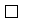         İkinci Savunma        İkinci SavunmaSavunmaTarihi:Unvanı, Adı ve Soyadı Anabilim DalıÜniversitesi1DanışmanA.İ.İ.TAtatürk Üniversitesi2Asıl (ABD İçinden)A.İ.İ.TAtatürk Üniversitesi3Asıl (Kurum Dışından)e-posta adresi: 
Cep telefonu:4Asıl Ort. Danışman*5Yedek (ABD İçinden)A.İ.İ.TAtatürk Üniversitesi6Yedek (Kurum Dışından)e-posta adresi: 
 Cep telefonu: